ПостановлениеАдминистрации Муниципального образования«Мамхегское сельское поселение»от 27.06.2018г. № 15                                                                                                 а.Мамхег   О порядке определения границ территорий, прилегающих к организациям и объектам, на которых не допускается розничная продажа алкогольной продукцииВ соответствии с Федеральным законом от 06.10.2006 №131-ФЗ «Об общих принципах организации местного самоуправления в Российской Федерации», Федеральным законом от 22.11.95 № 171-ФЗ «О государственном регулировании производства и оборота этилового спирта, алкогольной и спиртосодержащей продукции», постановлением Правительства Российской Федерации от 27.12.2012 № 1425 «Об определении органами государственной власти субъектов Российской Федерации мест массового скопления граждан и мест нахождения источников повышенной опасности, в которых не допускается розничная продажа алкогольной продукции, а также определения органами местного самоуправления границ прилегающих к некоторым организациям и объектам территорий, на которых не допускается розничная продажа алкогольной продукции», ПОСТАНОВЛЯЕТ:1. Установить границы территорий, прилегающих к детским, образовательным,  организациям, объектам спорта, оптовым и розничным рынкам, иным местам массового скопления граждан и местам нахождения источников повышенной опасности, определенным органом исполнительной власти муниципального образования в порядке, установленном Правительством Российской Федерации, в размере 50 метров.2. Границы прилегающих территорий определяются:- при наличии у организаций и объектов, указанных в пункте 1 настоящего постановления, обособленной территории с обозначенной границей землеотвода, - от входа для посетителей на обособленную территорию в организации или объект до входа для посетителей в стационарный торговый объект; - при наличии у организаций и объектов, указанных в пункте 1 настоящего постановления, обособленной территории без обозначенной границы землеотвода, - от ближайшей точки границы обособленной территории организации или объекта до входа для посетителей в стационарный торговый объект;- при отсутствии обособленной территории - от входа для посетителей в здание (строение, сооружение), в котором расположены организации и (или) объекты, указанные в пункте 1 настоящего постановления,  до входа для посетителей в стационарный торговый объект.Обозначенной границей землеотвода обособленной территории является линия земельного участка, по которой проходят ограждающие конструкции, ограничивающие пространственный предел землеотвода.3. Расстояние от детских, образовательных, медицинских организаций, объектов спорта, оптовых и розничных рынков, вокзалов, аэропортов, объектов военного назначения определяется в метрах по кратчайшему пути или, при наличии пешеходной зоны, по установленной пешеходной зоне. При пересечении пешеходной зоны с проезжей частью расстояние измеряется по ближайшему пешеходному переходу.Расстояние от мест массового скопления граждан и мест нахождения источников повышенной опасности определяется в метрах по кратчайшему расстоянию вне зависимости от наличия пешеходной зоны, проезжей части различного рода ограждений.4. Утвердить список расположенных на территории муниципального образования «Мамхегское сельское поселение» организаций и объектов, на границах прилегающих территорий которых не допускается розничная продажа алкогольной продукции, согласно приложению 1.5. Утвердить схемы границ территорий, прилегающих к организациям и объектам, указанным в пункте 1 настоящего постановления, согласно Приложениям 1.6. Утвердить схемы границ территорий, прилегающих к местам проведения культурно-массовых, спортивно-массовых и иных массовых зрелищных мероприятий, проводимых по решению либо по согласованию с органом местного самоуправления муниципального образования «Мамхегское сельское поселение»7. Опубликовать или обнародовать настоящее постановление в в районной газете «Заря» и разместить на официальном сайте администрации муниципального образования «Мамхегское сельское поселение» в сети Интернет.8. Настоящее постановление вступает в силу со дня его официального опубликования или обнародования.Глава администрациимуниципального образования«Мамхегское сельское поселение»                                                                      Р.А. Тахумов Приложение 1к постановлению администрации муниципального образования«Мамхегское сельское поселение» от 27.06.2018 год.  №15Список расположенных на территории муниципального образования ««Мамхегское сельское поселение»» организаций и объектов, на границах прилегающих территорий которых не допускается розничная продажа алкогольной продукции                                                                          Приложение № 2                          схемы границ территорийРЕСПУБЛИКА АДЫГЕЯАдминистрация      МО «Мамхегское сельское                   поселение»                                      385440, а. Мамхег,, ул. Советская,54а. 88-777-3-9-28-04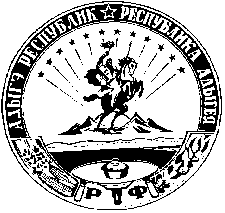 АДЫГЭ РЕСПУБЛИКМуниципальнэ образованиеу«Мамхыгъэ чъыпIэ кой»иадминистрацие385440, къ. Мамхэгъ,ур. Советскэм, 54а.88-777-3-9-28-04№Наименование и организационно-правовая форма организации, и объектов, на границах прилегающих территорий которых не допускается розничная продажа алкогольной продукцииФактический адрес месторасположенияОбразовательные организацииОбразовательные организацииОбразовательные организации1МБОУ МСШ №4А. Мамхег ул. 50 лет ВЛКСМ 31Объекты спортаОбъекты спортаОбъекты спорта2 ДЮСШ – спортзал А. Мамхег ул. 50 лет ВЛКСМ 313СтадионА. Мамхег ул. Хагундокова 14Оптово-розничная ярмарка А. Мамхег ул. Хагундокова 1